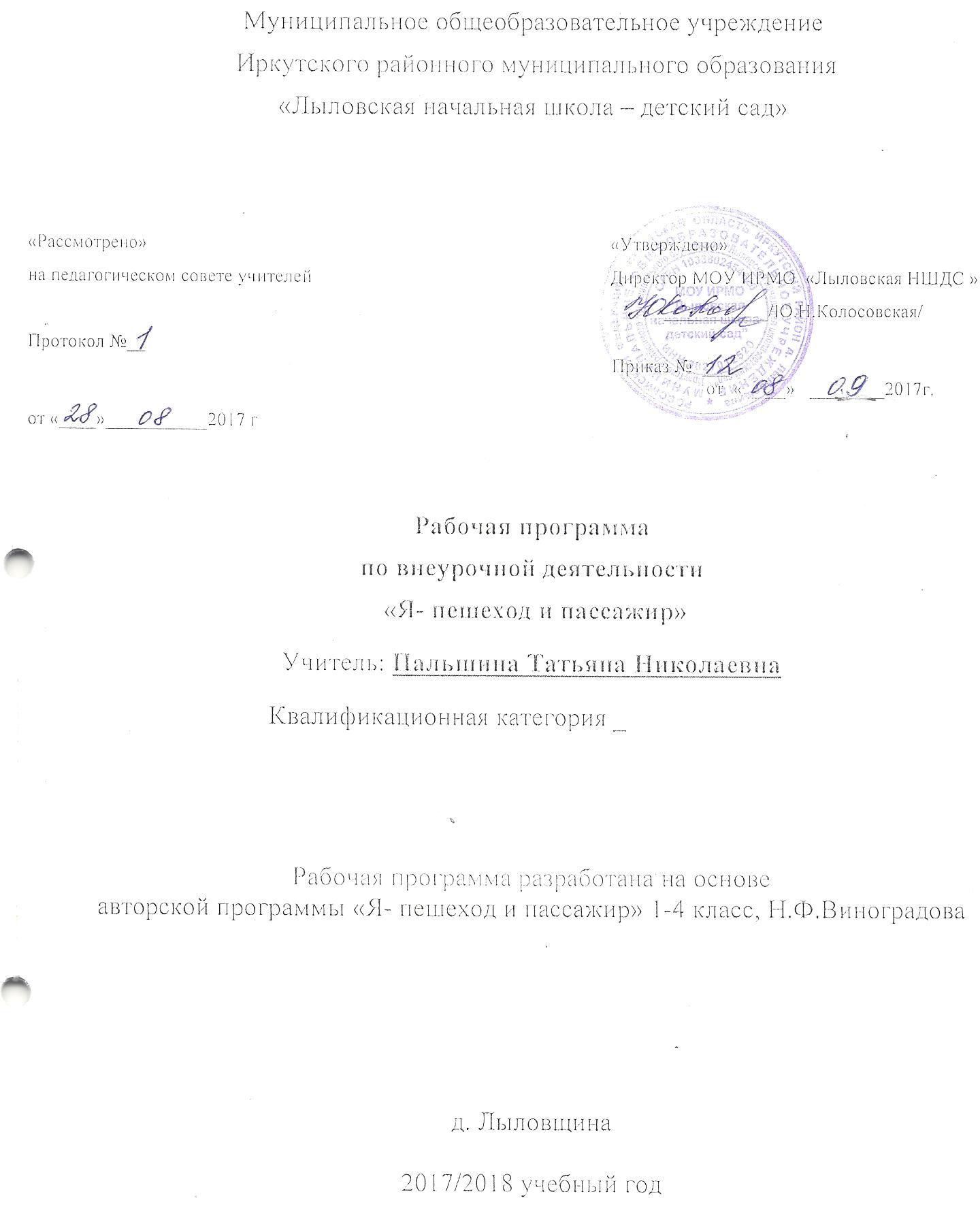 I.Планируемые результаты освоения обучающимися программы внеурочной деятельности «Я – пешеход и пассажир»  ЛИЧНОСТНЫЕ, МЕТАПРЕДМЕТНЫЕ ПРЕДМЕТНЫЕ РЕЗУЛЬТАТЫ ОСВОЕНИЯ КУРСА1- ый год обучения необходимые умения и навыки безопасного поведения в повседневной жизни в случае возникновения различных опасных и чрезвычайных ситуаций;  положительный и позитивный стиль общения со сверстниками и взрослыми в школе и дома;  чувства справедливости, ответственности;    в предложенных ситуациях, опираясь на знания правил дорожного движения, делать выбор, как  поступить;навыки самостоятельности суждений.Метапредметные результаты освоения программы:умение анализировать, оценивать, сравнивать, строить рассуждение; формирование способности оценивать своё поведение со стороны; формирование рефлексивных умений — предвидение возможных опасностей в реальной обстановке;формирование умения планировать и оценивать результаты своего поведения.Такой подход позволяет реализовывать требования федерального государственного образовательного стандарта начального общего образования.2 – ой год обучениясамостоятельность и личная ответственность за свои поступки, установка на соблюдение правил дорожного движения; осознание ответственности человека за общее благополучие;этические чувства, прежде всего доброжелательность и эмоционально-нравственная отзывчивость;положительная мотивация и познавательный интерес к занятиям по программе  «Я – пешеход и пассажир»;способность к самооценке;начальные навыки сотрудничества в разных ситуацияхМетапредметные результаты освоения программы: умение анализировать, оценивать, сравнивать, строить рассуждение;формирование способности оценивать своё поведение со стороны; формирование рефлексивных умений — предвидение возможных опасностей в реальной обстановке; — формирование умения планировать и оценивать результаты своего поведения. Такой подход позволяет реализовывать требования федерального государственного образовательного стандарта начального общего образования3 – ий год обученияЛичностные результаты:      -оценивать жизненные ситуации (поступки, явления, события) с точки зрения, соблюдения правил дорожного движения;     -осознавать ответственное отношение к собственному здоровью, к личной безопасности и безопасности окружающих.Метапредметные результаты:Ориентирование и поведение в окружающей среде:- определять «на глаз» расстояние до объекта;- определять «на глаз» особенности движения и скорость передвижения. 2. Умение, определяющие безопасное поведение в условиях дорожного движения: - выделять знаки дорожного движения, кратко характеризовать их, соотносить их с поведением;- находить на рисунках и схемах части дороги;- находить и исправлять ошибки в графическом изображении дорожной ситуации;- объяснять правила передвижения в соответствии со знаками; - выполнять изученные правила движения по дорогам и улицам;- самостоятельно выбирать маршруты безопасного движения от дома до школы.                                                                 4-ый год обученияЛичностные результаты: принятие образа «хороший пешеход, хороший пассажир»; самостоятельность и личная ответственность за свои поступки, установка на здоровый образ жизни;уважительное отношение к другим участникам дорожного движения; осознание ответственности человека за общее благополучие;этические чувства, прежде всего доброжелательность и эмоционально-нравственная отзывчивость;  положительная мотивация и познавательный интерес к занятиям по программе «Юные инспектора дорожного движения»;  способность к самооценке;  начальные навыки сотрудничества в разных ситуациях.Метапредметные результаты:Ориентирование и поведение в окружающей среде:- характеризовать слова «опасность», «опасный»;- объяснять значение слов «осторожный» и «неосторожный», «внимательный» и «невнимательный»;- предвидеть результат возникшей ситуации, выделять особо опасные ситуации;         2. Умение, определяющие безопасное поведение в условиях дорожного движения:           - объяснять ППД;           - группировать знаки дорожного движения по назначению;           - соотносить знак дорожного движения с конкретной ситуацией;           - соблюдать изученные правила движения;           - анализировать свое и чужое поведение.Планируемые результаты                                                    1 год обучения:сравнивать цвет предметов, группировать их по цветовым оттенкам;— определять пространственные положения и взаимоотношения объектов окружающего мира (близко-далеко; рядом, около; за; перед; ближе-дальше и др.); сравнивать предметы, находящиеся в разных пространственных положениях;— объяснять свой путь от дома до школы;— определять свое положение на местности по отношению к важным объектам (близко-далеко от дома, школы, рядом со школой, домом, недалеко от…).2. Умения, определяющие безопасное поведение в условиях дорожного движения:— выделять из многообразия объектов транспортное средство;— выделять среди объектов окружающей среды знаки дорожного движения (изученные), узнавать их, знать назначение (отвечать на вопрос «что обозначает этот знак?»);— различать цвет и форму запрещающих знаков;— различать и объяснять сигналы светофора, действовать в соответствии с ними;— находить места переходов по дорожным знакам (подземный, наземный переходы);— различать сигналы светофора и объяснять их значение;   — группировать транспортные средства по видам: наземный, подземный, водный, воздушный.                                                              2 - ой год обучения1. Ориентирование и поведение в окружающей среде:— сравнивать предметы по их положению в пространстве;— определять направление движения объекта и свое пространственное положение по отношению к нему;— соотносить скорость движения с положением объекта в пространстве (далеко-медленно; близко-быстро); различать скорости перемещения разных объектов, отвечать на вопрос: «Кто (что) быстрее (медленнее)?»;— самостоятельно строить и перестраивать (в игровых и учебных ситуациях) пространственные взаимоотношения предметов (близко-далеко, ближе-дальше, рядом, около и пр.);— различать, сравнивать, группировать общественный и личный транспорт.2. Умения, определяющие безопасное поведение в условиях дорожного движения:— определять геометрическую форму знаков дорожного движения, группировать знаки по цвету и геометрической форме (запрещающие, предписывающие знаки);— ориентироваться в скорости приближающегося транспортного средства (быстро, медленно);— выделять среди объектов окружающей среды знаки дорожного движения (изученные), необходимые для правильной ориентировки на дороге и улице; называть их, объяснять назначение и соотносить с особенностями своего поведения;— различать цвет и форму предупреждающих и запрещающих знаков (изученных);— в учебных ситуациях оценивать наличие опасности, коллективно определять причину ее возникновения; выбирать безопасные маршруты (по рисункам и личным наблюдениям); отвечать на вопрос «Опасна или не опасна эта ситуация, правильно ли поступают ее участники?»;— объяснять значение конкретного знака (в значении, приближенном к установленному в ПДД);— различать транспорт стоящий, двигающийся, подающий сигналы поворота;— оценивать состояние дороги (асфальт, грунт) и время, которое может быть затрачено на переход дороги;— группировать транспортные средства по принадлежности к группам «общественный», «личный».3 – ий год обучения-ориентирование и поведение в окружающей среде:— определять «на глаз» расстояние до объекта (близко, далеко, рядом, несколько метров, несколько шагов);— определять «на глаз» особенности движения и скорость передвижения объекта (передвигается спокойно, быстро, медленно, неуверенно, тормозит, останавливается, набирает скорость)2. Умения, определяющие безопасное поведение в условиях дорожного движения:— выделять в окружающей среде знаки дорожного движения, кратко характеризовать их, соотносить с разными формами поведения;— определять по световым сигналам поворота транспортного средства направление его движения (налево, направо, назад);— находить на рисунках и схемах части дороги; строить графическую модель дороги, означать ее части;— находить и исправлять ошибки в графическом изображении дорожной ситуации;— объяснять правила передвижения в соответствии со знаками дорожного движения;— выполнять изученные правила движения по дорогам и улицам (в игровых и учебных ситуациях, а также в реальной жизни);— самостоятельно выбирать маршруты безопасного движения от дома до школы (библиотеки, кинотеатра, магазина).4 – ый год обученияОриентирование и поведение в окружающей среде:— характеризовать слова «опасность», «опасный»;— объяснять значение слов «осторожный и неосторожный», «внимательный и невнимательный»,— предвидеть результат возникшей ситуации при различных действиях в окружающей среде; выделять особо опасные ситуации, предусматривать свои действия в них;— представлять возможное развертывание ситуации, отвечать на вопрос «что будет, если …»;— осуществлять правильный подсчет времени на дорогу в неблагоприятных условиях (особенности дороги, погоды и пр.).2. Умения, определяющие безопасное поведение в условиях дорожного движения:— объяснять значение правил дорожного движения;— группировать знаки ДД по назначению (предупреждающие, запрещающие, предписывающие, информационные, знаки особых предписаний), объяснять назначение каждой группы знаков ДД;— соотносить знак дорожного движения с конкретной ситуацией на дороге; находить и исправлять ошибки в схемах и рисунках, раскрывающих разные ситуации дорожного движения;— анализировать погодные условия, знать особенности тормозного пути транспорта при разных дорожных условиях;— выполнять изученные правила движения по дорогам и улицам (в игровых и учебных ситуациях, а также в реальной жизни); проводить игры и учебные ситуации со сверстниками и малышами; разыгрывать различные роли (водитель, пешеход, пассажир), передавать особенности их поведения в зависимости от ситуации;— анализировать свое и чужое поведение, находить ошибки, устанавливать их причины, определять пути исправления.−−  выработать навыки по оказанию первой медицинской помощи.II. Содержание программы1 – ый год обученияОриентировка в окружающем миреФорма предметов окружающего мира (треугольник, круг, квадрат).Цвет (цветовые оттенки) предметов (сравнение, называние, классификация). Пространственные положения и взаимоотношения объектов окружающего мира (близко-далеко; рядом, около; за; перед; ближе-дальше). Форма и цвет знаков дорожного движения (белый треугольник с красной полосой по краям; синий квадрат; белый круг с красной полосой по краю; синий круг с белой полосой по краю и др.). Цвет и форма запрещающих знаков: «движение пешеходов запрещено», «движение на велосипеде запрещено».Адрес местожительства, название ближайших улиц и их особенности. Дорога от дома до школы (кинотеатра, парка, магазина и пр.). Транспорт. Наземный, подземный, воздушный, водный (узнавание, называние, различение). Транспортное средство. Участники дорожного движения: водитель, пассажир, пешеход (узнавание, называние, особенности поведения).Ты — пешеходДорога. Тротуар как часть дороги, предназначенная для движения пешеходов. Правила движения по тротуару: движение навстречу транспорту; движение по обочине при отсутствии тротуара; движение в темное время суток только в сопровождении взрослого.Знаки дорожного движения, определяющие переход дороги: «пешеходный переход», «пешеходная дорожка», «подземный пешеходный переход», «надземный пешеходный переход», «место остановки автобуса (троллейбуса)», «место остановки трамвая» (название, назначение, внешние признаки). Особенности поведения, определяемые тем или иным знаком ДД (правила перехода дороги при разных знаках пешеходного перехода). Светофор пешеходный и транспортный. Особенности сигналов светофора и действия пешеходов в соответствии с ними.Ты — пассажирПравила поездки в транспортном средстве: не отвлекать водителя разговорами; не задерживаться у входа и выхода; вести себя спокойно и сдержанно, не высовываться из окна.2 – ой год обученияОриентировка в окружающем миреПредметы и их положение в пространстве: определение, сравнение, объяснение соотношений с использованием соответствующей терминологии (близко-ближе, далеко-дальше, рядом, перед, за и т.д.). Скорость движения объекта (быстро, медленно, очень быстро). Особенности пространственного положения предмета (транспортного средства) при разной скорости движения по отношению к другим предметам и участникам дорожного движения (далеко-близко; медленно-быстро, рядом, около). Транспорт стоящий, двигающийся, подающий сигналы поворота.Транспорт личный и общественный (отличие, классификация). Механические транспортные средства. Маршрутное транспортное средство (автобус, троллейбус, трамвай). Маршрут (определение на рисунках, моделирование). Гужевой транспорт.Населенный пункт как территория, застроенная домами: город, село, поселок, деревня. Знание своего района как условие безопасного передвижения.Дорога. Состояние дороги (асфальт, грунт). Практическое определение времени, которое может быть затрачено на переход дороги.Опасность и безопасность на дорогах. Причины возникновения опасностей. Безопасные маршруты движения (установление, определение по рисункам и личным наблюдениям).Ты — пешеходЗнаки дорожного движения: «светофорное регулирование», «движение пешеходов запрещено», «пешеходная дорожка». Знаки для водителей, которые необходимо знать пешеходам: «дорожные работы», «дети», «движение прямо, направо, налево…». Значение конкретного знака (в значении, приближенном к установленному в ПДД). Цвет и форма предупреждающих и запрещающих знаков.Правила поведения на остановке маршрутного транспортного средства.Ты – пассажирВ легковом автомобиле пристегиваться ремнями безопасности. На первом сидении ребенок ехать не может. Из машины выходить можно только со стороны тротуара или обочины. Не открывать двери автомобиля на ходу, не высовываться из окна.3 – ий год обученияОриентировка в окружающем миреПространственные положения транспортных средств в различных ситуациях движения на дорогах разного типа (несколько полос движения, регулируемый и нерегулируемый участок дороги, одностороннее движение и др.). Оценивание дорожных ситуаций: расстояние до приближающегося транспорта и его скорость (мчится, стремительно приближается, едет с небольшой скоростью, небыстро, дает сигналы поворота или остановки). Анализ особенностей дороги и местности, по которой она проходит (прямая, просматривается в обе стороны, есть «закрытые» участки, повороты, подъемы, спуски).Сигналы транспортного средства в начале движения и изменении направления движения (поворот, задний ход), правила поведения пешехода в соответствии с ними.Ты — пешеходДорога используется для движения транспортных средств. Особенности дорог в городе и в сельской местности («полевые пути», «зимники»). Части (элементы) дороги: проезжая часть; тротуар, обочина, разделительная полоса. Правостороннее движение. Перекресток — место пересечения, примыкания или разветвления дорог. Разные виды перекрестков (четырехсторонний, трехсторонний, круговой). Регулируемый перекресток. Светофоры с дополнительными секциями. Правила поведения пешехода в соответствии с направлением движения стрелок дополнительных секций светофора. Регулировщик, особенности его внешнего вида (форма, отличительные знаки, жезл, диск). Поведение пешехода в зависимости от сигналов регулировщика. Дорожные опасности: правила перехода дороги на нерегулируемом участке дороги (где нет пешеходных переходов и перекрестков). Правила движения в темное время суток.Правила передвижения в соответствии со знаками дорожного движения. Предупреждающие знаки: «железнодорожный переезд со шлагбаумом», «железнодорожный переезд без шлагбаума». Запрещающие знаки: «движение на велосипедах запрещено». Предписывающие знаки: «велосипедная дорожка». Знаки для водителей, которые должны знать пешеходы: «дорога с односторонним движением», «жилая зона», «конец жилой зоны».Ты — пассажирВыходить из транспортного средства на проезжую часть только в том случае, если нет опасности и не создаются помехи для других участников движения.4 – ый год обученияОриентировка в окружающем миреПогодные условия, особенности тормозного пути транспорта при разных дорожных условиях.Разнообразие транспортных средств. Краткие сведения об истории создания разных транспортных средств. Транспорт будущего.Ты — пешеходДорога. Автомагистраль. Главная дорога. Знаки главной дороги. Поведение пешехода при приближении к главной дороге. Тупик. Дорожное движение при разных дорожных условиях (обобщение знаний). Взаимоотношения участников движения как условие его безопасности. Движение пеших колонн. Правила поведения при движении колонной.Дорожные знаки. Знаки дорожного движения для водителей, которые нужно знать пешеходам. Предупреждающие знаки: «опасный поворот», «скользкая дорога», «опасная обочина», «перегон скота». Запрещающие знаки: «опасность». Знаки особых предписаний: «выезд на дорогу с полосой для маршрутных транспортных средств», «начало населенного пункта», «конец населенного пункта», «пешеходная зона». Информационные знаки (общее представление): «указатель направления», «предварительный указатель направления», «наименование объекта», «схема движения», «схема объезда», «указатель расстояний». Знаки сервиса: «пункт первой медицинской помощи», «больница», «телефон», «питьевая вода», «милиция», «туалет». Светофор. Разные виды светофора (обобщение изученного материала). Особенности светофоров на железнодорожных переездах, светофоров для пешеходов и транспортных средств, с дополнительными стрелками. Нерегулируемые участки дороги. Нерегулируемый перекресток. Правила движения на нерегулируемых участках дороги (перекрестках).Дорожные опасности. Населенный пункт, знаки, обозначающие разные населенные пункты. Правила поведения на дорогах в разных населенных пунктах и при разных погодных условиях (недостаточная видимость, гололед, маневры автотранспорта).Ты — пассажирПри поездке на грузовом автомобиле с бортами не стоять, не сидеть на бортах или на грузе, который выше бортов.III. Тематическое планирование 1 – ый год обученияТематическое планирование 2 – ой год обученияТематическое планирование 3 – ий год обученияТематическое планирование 4 – ый год обученияКалендарно -тематическое планирование1 – ый год обучения2 – ой год обучения3 – ий год обучения4 – ый год обучения№Разделы Кол-во часов1Ориентировка в окружающем мире 122Ты – пешеход133Ты – пассажир8Итого33РазделыКоличество часов1Ориентировка в окружающем мире 122Ты – пешеход133Ты – пассажир10Итого35№Разделы Кол-во часов1Ориентировка в окружающем мире102Ты – пешеход193Ты – пассажир8Итого35№Разделы Кол-во часовОриентировка в окружающем мире3Ты — пешеход4Ты — пассажир28Итого35№ п/пДатаКоррек-тировкаНаименование разделов и тем1Для чего мы учим правила дорожного движения. 2Форма предметов окружающего мира (треугольник, круг, квадрат).3Цвет (цветовые оттенки) предметов. 4Пространственные положения: близко-далеко; рядом, около и т.д. 5Форма и цвет знаков дорожного движения.6Цвет и форма запрещающих знаков.7Адрес местожительства. Дорога от дома до школы, магазина и пр.8Практическое занятие «Дорога домой». 9Транспорт. Наземный, подземный, воздушный, водный.10Транспортное средство.11Участники дорожного движения. 12Мы идем по улице (экскурсия). 13Дорога. Тротуар как часть дороги.14Правила движения по тротуару.15Нас увидят в темноте. 16Знаки «пешеходный переход», «пешеходная дорожка»17Знаки «подземный пешеходный переход», «надземный пешеходный переход»18Знаки «место остановки автобуса (троллейбуса)», «место остановки трамвая». Экскурсия. 19Игра «Живые знаки»20Правила  перехода  дороги  при  разных  знаках  пешеходного перехода.21Перекресток. 22Ролевая игра «Переходим дорогу»23Светофор пешеходный. 24Светофор транспортный. 25Особенности сигналов светофора и действия пешеходов.26Правила поездки в автомобиле.27Правила поездки в автобусе, троллейбусе. 28Правила поездки в электричке.29Правила поездки в метро30Опасные ситуации. 31Ролевая игра «Едем в гости». 32Подготовка к проекту ««Правила движения — достойны уважения!»33Презентация проектов  «Правила движения — достойны уважения!» 34Урок-игра «Азбука безопасности».Номер урокаНаименование разделов и темДатаКорректировка1Повторение правил ДД по материалам 1 классаПовторение правил ДД по материалам 1 класса2-4Предметы и их положение в пространстве: определение, сравнение, объяснение соотношений с использованием соответствующей терминологии (близко-ближе, далеко-дальше, рядом, перед, за и т.д.).5-7Скорость движения объекта (быстро, медленно, очень быстро). Особенности пространственного положения предмета (транспортного средства) при разной скорости движения по отношению к другим предметам и участникам дорожного движения (далеко-близко; медленно-быстро, рядом, около).8Транспорт стоящий, двигающийся, подающий сигналы поворота.9-11Транспорт личный и общественный (отличие, классификация). Механические транспортные средства. Маршрутное транспортное средство (автобус, троллейбус, трамвай). Маршрут (определение на рисунках, моделирование). Гужевой транспорт.12Сочинение «Автомобиль – друг или враг?»13-14Населенный пункт как территория, застроенная домами: город, село, поселок, деревня. Знание своего района как условие безопасного передвижения.15Творческая работа «Улицы моего города»16-17Дорога. Состояние дороги (асфальт, грунт). Практическое определение времени, которое может быть затрачено на переход дороги.18-20Опасность и безопасность на дорогах. Причины возникновения опасностей. В каких случаях транспортные средства представляют опасность для пешехода? Когда пешеходы представляют опасность для транспортных средств и водителей? 21Целевая прогулка «Правила юного пешехода»22-23Безопасные маршруты движения (установление, определение по рисункам и личным наблюдениям)Разбор маршрутов следования учащихся по улицам с интенсивным движением. Блиц-опрос24Урок игра25Знаки дорожного движения: «светофорное регулирование», «движение пешеходов запрещено», «пешеходная дорожка».Учимся различать и объяснять знаки дорожного движения                                                                                                                                                                        «Движение запрещено», «пешеходная дорожка», действовать в соответствии с ними.Знаки дорожного движения: «светофорное регулирование», «движение пешеходов запрещено», «пешеходная дорожка».Учимся различать и объяснять знаки дорожного движения                                                                                                                                                                        «Движение запрещено», «пешеходная дорожка», действовать в соответствии с ними.26-27Знаки для водителей, которые необходимо знать пешеходам: «дорожные работы», «дети», «движение прямо, направо, налево…». Значение конкретного знака (в значении, приближенном к установленному в ПДД). Цвет и форма предупреждающих и запрещающих знаков.Рисуем дорожные знаки28Викторина «Дорожные знаки в загадках и стихах».29Автобусные остановки, посадочные площадки в местах остановок трамвая. Правила поведения на остановке маршрутного транспортного средства30Целевая прогулка «Остановки транспортного средства»31-33Пассажиром быть не просто. В легковом автомобиле пристегиваться ремнями безопасности. На первом сидении ребенок ехать не может. Из машины выходить можно только со стороны тротуара или обочины. Не открывать двери автомобиля на ходу, не высовываться из окна.34Проектная работа «Безопасность на дорогах»Номер урокаНаименование разделов и темДатаКорректировка1Предметы и их положение в пространстве.1Предметы и их положение в пространстве.2Скорость движения объекта3Сигналы транспортного средства4-5Виды транспортных средств.6Транспорт личный и общественный7Спецтранспорт и его назначение.8Профессии на транспорте.9Мы идем  по улице.Путь от дома до школы . Экскурсия10Игра «Безопасные маршруты движения 11Какие бывают дороги. Виды и назначение дорог.12 Составные части улицы, дороги13-14Конструирование дороги из строительного материала.15Перекрёсток, разные виды перекрёстков 16Светофоры. Команды светофора.17Регулировщик Сигналы регулировщика и правила перехода проезжей части по этим сигналам.18Опасные ситуации при переходе проезжей части на нерегулируемом перекрестке.19 Особенности движения пешеходов и водителей в разное время суток.20Группы дорожных знаков и их назначение.21Предупреждающие знаки 22Запрещающие знаки23 Предписывающие знаки24Дорожные знаки, регулирующие движение на железнодорожном переезде25Конкурс на лучшего знатока дорожных знаков.26Где мы будем играть?27Сюжетно-подвижная игра «Как ребята улицу переходили».28Мы – пассажиры общественного транспорта..29Правила поведения в автобусе.30Правила поведения в автомобиле.31Правила поведения в метро.32-33Опасные ситуации.34Проект «Расскажем малышам о правилах поведения на дорогах».Игра-соревнование «Учимся правильно кататься на велосипеде».Номер урокаНаименование разделов и темДата Корректировка1Вводное занятие.Викторина «Знаешь ли ты ПДД ?»2-3Погодные условия, особенности тормозного пути транспорта при разных дорожных условиях.4-5Разнообразие транспортных средств. Легковой, грузовой, общественный и специальный транспорт. Вид, отличительные и опознавательные знаки. Краткие сведения об истории создания разных транспортных средств. 6-7Правила эксплуатации велосипеда. Технический осмотр велосипеда перед выездом. Экипировка. Возрастные ограничения. ДТП с велосипедистами, меры их предупреждения. Движение велосипедистов группами. 8Творческая работа «Мой друг велосипед»9Конкурс рисунков «Средства передвижения прошлого»10-11Проект «Транспорт будущего».12-13Дорога. Автомагистраль. Главная дорога. Знаки главной дороги. Поведение пешехода при приближении к главной дороге. Тупик. Дорожное движение при разных дорожных условиях (обобщение знаний).14Взаимоотношения участников движения как условие его безопасности. Движение пеших колонн. Правила поведения при движении колонной15Дорожные знаки. Знаки дорожного движения для водителей, которые нужно знать пешеходам. Предупреждающие знаки: «опасный поворот», «скользкая дорога», «опасная обочина», «перегон скота».16Запрещающие знаки: «опасность». Знаки особых предписаний: «выезд на дорогу с полосой для маршрутных транспортных средств», «начало населенного пункта», «конец населенного пункта», «пешеходная зона».17Информационные знаки (общее представление): «указатель направления», «предварительный указатель направления», «наименование объекта», «схема движения», «схема объезда», «указатель расстояний».18Знаки сервиса: «пункт первой медицинской помощи», «больница», «телефон», «питьевая вода», «милиция», «туалет».19Праздник «Путешествие в страну дорожных знаков»20Светофор. Разные виды светофора (обобщение изученного материала). 21-22Особенности светофоров на железнодорожных переездах, светофоров для пешеходов и транспортных средств, с дополнительными стрелками. Железнодорожный переезд-источник повышенной опасности.  Шалости на железной дороге недопустимы.23КВН «Азбука безопасности»24-25Нерегулируемые участки дороги. Нерегулируемый перекресток. Правила движения на нерегулируемых участках дороги (перекрестках).Целевая прогулка26Дорожные опасности. Населенный пункт, знаки, обозначающие разные населенные пункты. Правила поведения на дорогах в разных населенных пунктах и при разных погодных условиях (недостаточная видимость, гололед, маневры автотранспорта).27Разработка памяток для водителей «Тише едешь, дальше будешь»28Игра-конкурс «Я – участник дорожного движения»29При поездке на грузовом автомобиле с бортами не стоять, не сидеть на бортах или на грузе, который выше бортов.30Разбор дорожно-транспортных происшествий с участием детей, происшедших в городе. Выявление причин дорожно-транспортных происшествий.31Аварийные ситуации. Действия в случае транспортной аварии на дороге. Защитная поза при столкновении.32«Это может случиться с каждым», «Простейшие правила помощи пострадавшим при ДТП»33Викторина «У дорожных правил каникул нет».34Проектная работа. Выпуск стенгазеты «Дорожная безопасность».